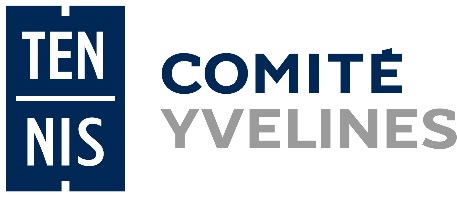 NOM DE L'EPREUVE : LES YVELINOISESNOM DE L'EPREUVE : LES YVELINOISESNOM DE L'EPREUVE : LES YVELINOISESNOM DE L'EPREUVE : LES YVELINOISESNOM DE L'EPREUVE : LES YVELINOISESNOM DE L'EPREUVE : LES YVELINOISES4ème série4ème série3ème série           Nouvelles pratiquantes3ème série           Nouvelles pratiquantes3ème série           Nouvelles pratiquantesDIVISION : DIVISION : DIVISION : POULE : POULE : POULE : N° DE JOURNÉE : N° DE JOURNÉE : N° DE JOURNÉE : N° DE JOURNÉE : N° DE JOURNÉE : ÉQUIPE QUI REÇOIT : ÉQUIPE QUI REÇOIT : ÉQUIPE QUI REÇOIT : ÉQUIPE QUI REÇOIT : ÉQUIPE QUI REÇOIT : N° ÉQUIPE QUI SE DÉPLACE : ÉQUIPE QUI SE DÉPLACE : ÉQUIPE QUI SE DÉPLACE : ÉQUIPE QUI SE DÉPLACE : N° N°de licence NOMNOMPrénomCltN°de
licence NOMPrénomCltJoueuse 1Joueuse 1Joueuse 2Joueuse 2RÉSULTATCapitaine équipe gagnanteCapitaine équipe perdanteÉquipe gagnante : SCORE DES SETSSCORE DES SETSSCORE DES SETSNOM : NOM : Équipe perdante : N° LICENCE : N° LICENCE : SIGNATURE SIGNATURE 